                      S’il te plait, programme-moi un photon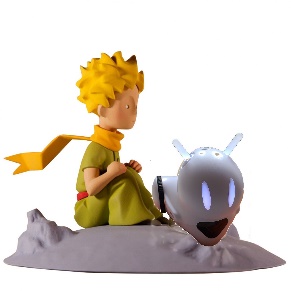                                         GS-CP-CE1Démarrer    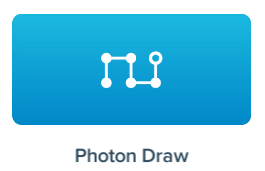 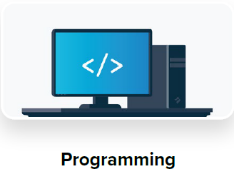 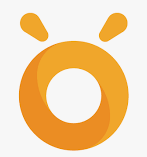 Choisir « Programming » puis « Photon Draw »  Programme Photon:il allume ses antennes de la même couleur que son foulardil va sur la case d’un déchet, il attend 5 secondes. Le petit prince (toi) ramasse le déchet et le met dans la poubelle de la bonne couleur.il va sur la case de l’autre déchet, il attend 5 secondes. Le petit prince (toi) ramasse le déchet et le met dans la poubelle de la bonne couleur.il va vers le cône et il pousse un cri d’animal.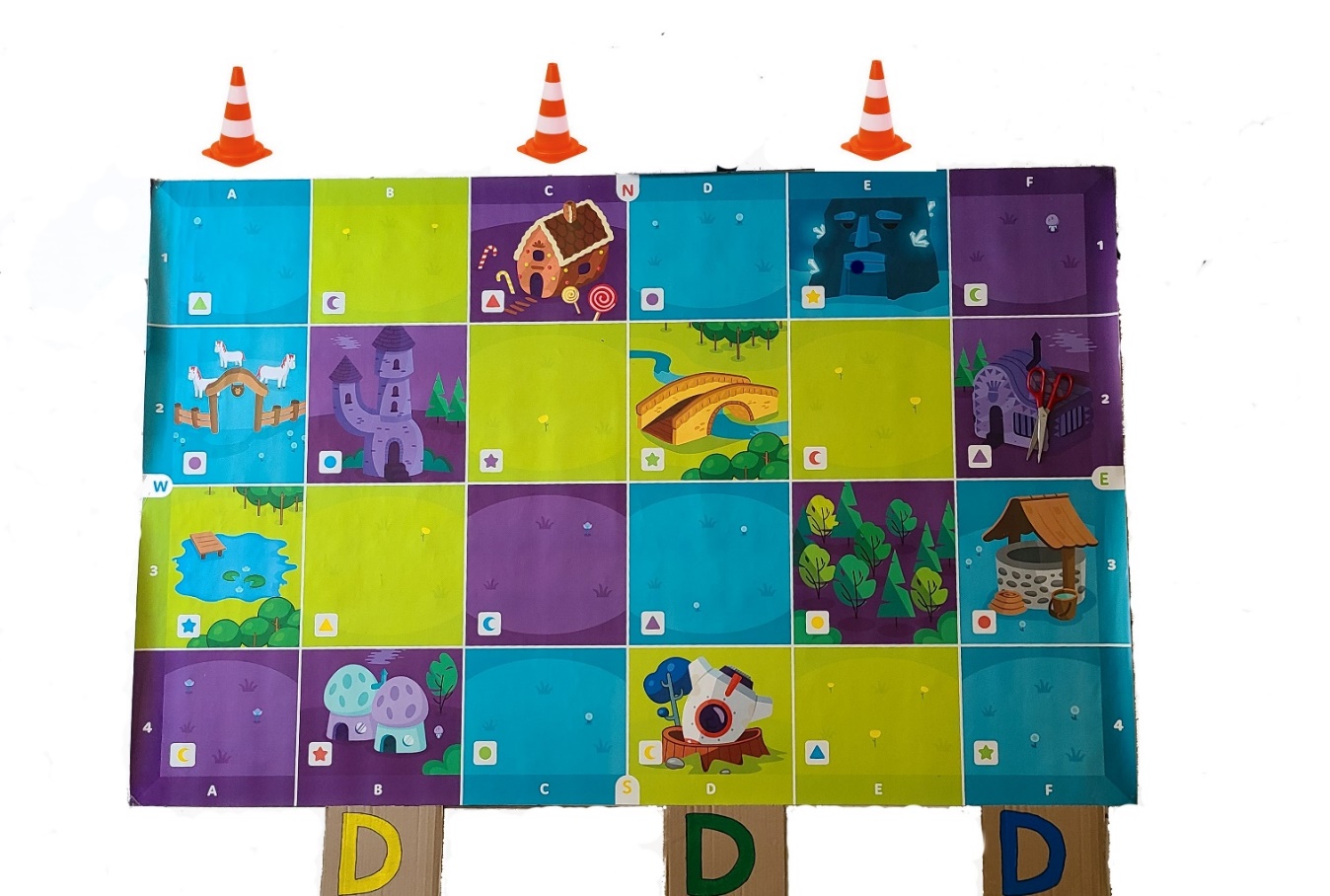 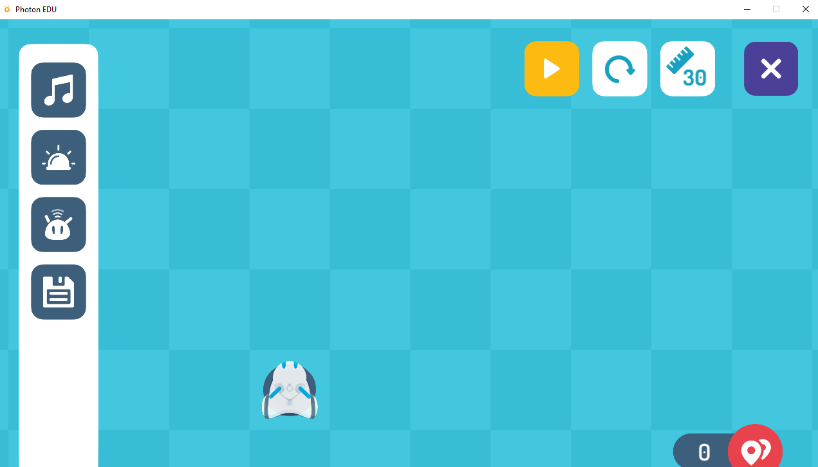 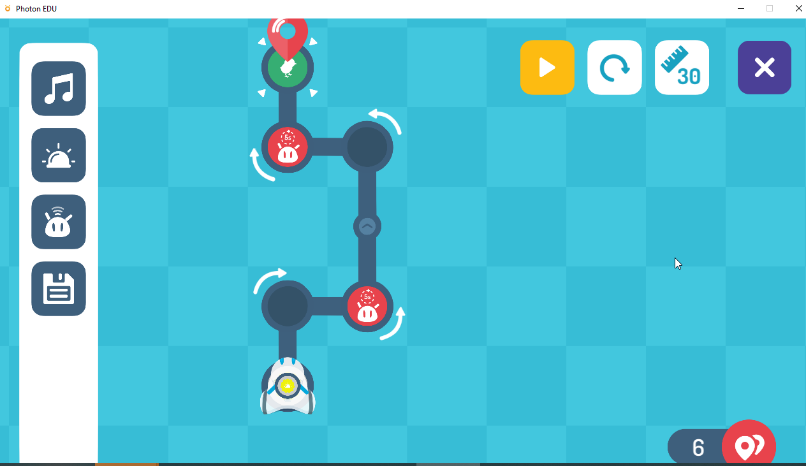 